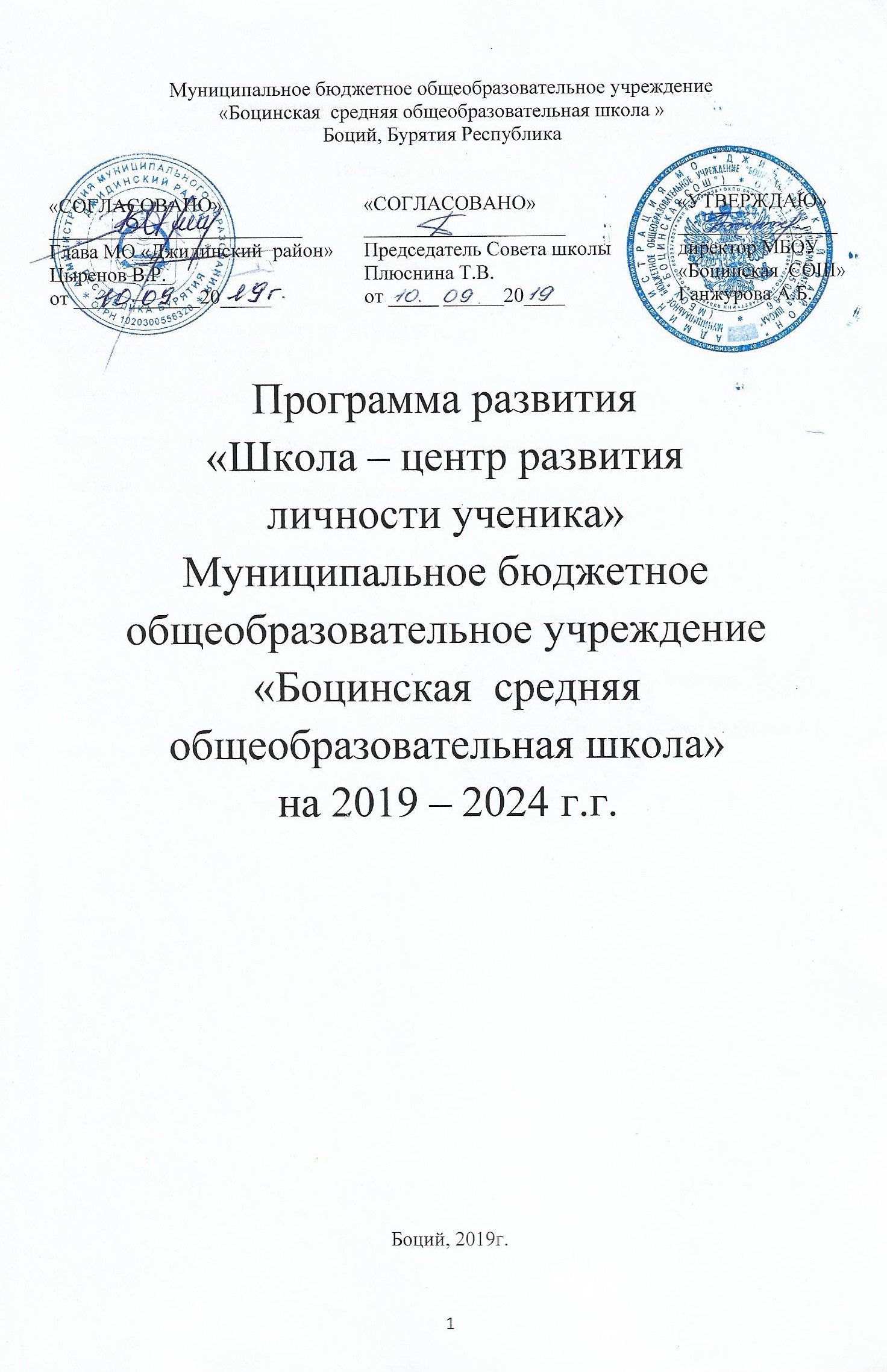 1. Краткая аннотация Программы.Программа развития образовательного учреждения определяет стратегию, приоритетныенаправления, задачи, механизмы реализации образовательной политики школы с учетомсоциально-экономических, демографических, культурных, экологических и других особенностей региона.Разработка программы обусловлена возрастанием роли образовательной сферы в социально-экономическом развитии динамично развивающегося общества.Программа развития МБОУ «Боцинская СОШ» на 2019–2024 годы представляет собой долгосрочный нормативно – управленческий документ, характеризующий имеющиеся достижения и проблемы, основные тенденции, главные цели, задачи и направления обучения, воспитания, развития учащихся и особенности организации кадрового и методического обеспечения педагогического процесса и инновационных преобразований учебно-воспитательной системы, основные планируемые конечные результаты, критерии.Школа должна помочь ребенку удовлетворить свои образовательные запросы, свое человеческое начало, выработать положительную систему мировоззрения.В процессе реализации Программы в рамках деятельности школы предполагается развитие модели адаптивной малокомплектной сельской школы, которая всесторонне учитывает сущность, содержание, организацию, а также условия и факторы продуктивного процесса обучения и воспитания, объединенных в выделенных приоритетах:• личность участников образовательного процесса  (учителя, ученика, воспитанника,родителя), ее самооценка, развитие;• гуманизм как основа образовательного процесса, определяющего место человека в обществе2. Паспорт.3. Информационная справка.3.1. Качественная характеристика        Муниципальное бюджетное общеобразовательное учреждение «Боцинская средняя общеобразовательная школа» расположена в сельском поселении «Боцинское», в селе Боций  Джидинского  района Республики Бурятия. Полное наименование: муниципальное бюджетное общеобразовательное учреждение  Боцинская средняя общеобразовательная школа.Краткое наименование школы: МБОУ Боцинская СОШ.Учредитель: муниципальное образование «Джидинский район». Юридический  адрес школы: 671920, Республика Бурятия, Джидинский район, с Боций,  улица Ленина 57 «б».Фактический адрес школы: 671920, Республика Бурятия, Джидинский район,  с. Боций, улица  Ленина 57 «б». e-mail: ., bociisosh@mail.ru      Обучение осуществляется в одну  смену. Школа имеет шестидневную рабочую неделю. Продолжительность урока составляет 45 минут, для 1-го класса 35 минут в первом полугодии и по 45 минут во втором полугодии.      Нормативная продолжительность учебного года составляет 33 недели для 1 класса, 35недели для 2 - 11 классов. Образовательная программа осуществляется на основе федерального и регионального Базисного учебного плана и государственных образовательных стандартов второго поколения для учащихся начальной школы.      Выбор школьных компонентов учебного плана осуществляется на основе учета пожеланий учащихся и их родителей в соответствии с возможностями школы.    На 1 сентября 2019-2020учебного года в школе обучается:          21  учеников 1-4 классов, из них 4 первоклассников;          20 учеников 6-9 классов, из них 3 девятиклассников;          3ученика 10 класса.         Всего на начало года - 44 ученика.Социальный паспорт школы на 2019-2020ггМБОУ «Боцинская средняя общеобразовательная школа» Общие данные:Общее число детей- 44Из них мальчиков- 24, девочек - 20Число класс-комплектов - 6Предшкола - нетКоличество классов и число учащихся:начальная школа (1-4 класса) – 21средняя ступень (5-9 классов) -20старшая ступень (10 класс) - 3Социальный статус учащихся и их семей:Число детей из благополучных семей- 10Число детей из неполных семей -11Число детей из малообеспеченных семей -34Число детей из многодетных семей -24Число детей из семей ТЖС -34Число детей из семей СОП - 0Число детей из неблагополучных семей -0Число детей, находящихся под опекой -0Число детей разведенных родителей- 7Число детей, родители которых являются пенсионерами- 0Число детей, родители которых являются военнослужащими - 5Число детей из семей «беженцев» или вынужденных переселенцев- нетЧисло детей-сирот - нетЧисло детей-инвалидов - нетЧисло детей, обучающихся на дому - нетЧисло детей, состоящих на внутришкольном  учете  -0Число детей, состоящих на учете КДН-0Число детей, состоящих на учете ПДН -01. Сведения о детях из благополучных семей2. Сведения о детях из неполных семей3. Сведения о детях из малообеспеченных семей4. Сведения о детях из многодетных семей5. Сведения о детях из семей ТЖС6. Сведения о детях из неблагополучных семей7. Сведения об обучающихся школы, находящихся под опекой (попечительством)8. Сведения о детях, родители которых являются пенсионерами9. Сведения о детях, родители которых являются военнослужащими10. Сведения о детях из семей «беженцев» или вынужденных переселенцев11. Сведения о детях-сиротах12. Сведения о детях-инвалидах13. Сведения о детях, обучающихся на дому14. Сведения о детях, состоящих на внутришкольном учете15. Сведения о детях, состоящих на учете КДН16. Сведения о детях, состоящих на учете ПДНПрофессиональное определение выпускников МБОУ Боцинская  СОШза 3 годаСравнительный анализ результатов итоговой аттестациивыпускников 11-х классов за три годаСравнительный анализ результатов государственной итоговой аттестациивыпускников 9-х классов за три годаРезультаты ОГЭ за 3 года.Материально-техническая базаШкола функционирует в одно этажном здании, построенном в 1871 году. Материально-техническая база  школы ежегодно обновляется. Школа располагает 11 учебными кабинетами, 3 из которых имеют автоматизированное рабочее место учителя (в 1 кабинете имеются интерактивные доски, 3 проектора); 1 компьютерным классом, библиотека,    спортивным залам, столовой на 40 посадочных мест, 1 спортивной площадкой. Книжный фонд библиотеки – 5919 экземпляров, в том числе учебный фонд – 2503 экземпляров. Учебной литературой учащиеся школы обеспечены полностью в соответствии с существующими требованиями. Художественный фонд составляет   2899 экземпляр, который ежегодно пополняется. 	Ежегодно в школе проводится косметический ремонт учебных кабинетов и служебных  помещений     За три последних года произошел заметный рост  в укреплении материально- технической базы образовательного учреждения:      -     замена ограждения школьного огорода в 2019 году;благоустройство территории  в 2018 году;замена технологического оборудования в столовой в 2018-2019 гг.;ежегодно проводится косметический ремонт всех коридорах и кабинетах;за 3 года отремонтированы практически все учебные кабинеты;приобретена школьная мебель:парты-20 штукстулья-40 штукдоски- 5 штукзамена мебели, приобретение видеопроектора и принтера в  компьютерном кабинете ;заменено сантехническое оборудование в столовой;2018установлены мойка и раковины в пищеблоке;теплые туалеты по программе Модернизация образования из Федерального бюджета в 2013г.-летний период на сумму 300 000рублейзамена окон на стеклопакеты  по программе Модернизация образования из Федерального бюджета в ноябре 2013г на сумму 1млн.30 тыс.рублейКосметические ремонты учебных кабинетов проводятся ежегодно силами родителей и администрацией школы.Администрацией школы в последние годы прилагались большие усилия по оснащению школы санитарно-техническим оборудованием, средствами пожаротушения, школьной мебелью, спортивным оборудованием, оборудованием для пищеблока, замене светильников. На сегодняшний день для проведения учебного процесса в школе имеются полностью оборудованный кабинет технологии. Частично оборудованы кабинеты информатики, биологии, химии, начальных классов. За последние 3 года материальная база школы пополнялась также компьютерной техникой: приобретены 2 компьютера (1 – для кабинета информатики,1-для библиотеки, принтер для учителей начальной школы, 1 принтер-сканер-копира для канцелярии, 1-видеопроектор. Однако, для введения в школе электронных дневников, необходимо закупить 7 ноутбуков для учителей. Обеспечение условий безопасности участников образовательного процесса: - осуществляется охрана сторожами зданий в вечернее и ночное время в будни и в выходные дни – круглосуточно;- производится своевременный ремонт мебели, косметический ремонт и т. д.;- установлена автоматическая пожарная  сигнализация, проведена пропитка чердачных помещений; .Но есть в школе проблема: Для работы ФГОС и исполнения ФЗ «Об образовании», необходимо: Интерактивная доска, мультипроектор, ученические доски по ГОСТу-2 штуки, компьютер для 1и 2 класса-2 шт.Необходимо: спортивный инвентарь: гимнастические- брусья, конь, козел; стойки для прыжков в высоту, лыжи., кабинеты: физики, химии.Школа осуществляет подвоз учащихся из с. В-Енхор.Пути решения:  Все выше перечисленные проблемы могут решиться только через финансирование муниципального, регионального и федерального бюджета     Библиотечный фондСовременные подходы к организации образовательного процесса предполагают реализацию социальных запросов общества. Средой образовательного взаимодействия является и школьная библиотека, где создаются оптимальные условия для организации и повышения качества учебно-воспитательного процесса  в соответствии с требованиями  новых образовательных стандартов Министерства образования и науки Российской Федерации. Содержание и организация работы с читателями.  Работа с читателями идет в двух направлениях: индивидуальное обслуживание и массовая работа, поиск постоянного делового и межличностного контакта между библиотекарем и читателем и содействие повышению уровня культуры чтения  и информационной культуры личности.  Цели массовой работы - показать ребятам прелесть чтения, научить их любить книгу для того, чтобы через литературу они воспринимали "разумное, доброе, вечное". Ежегодно в школе проходят Месячник школьных библиотек и Неделя детской и юношеской книги. Это крупные, комплексные мероприятия, предусматривающие своей целью  развитие у всех возрастных групп мотивации к чтению, воспитание уважения к книге и включение чтения в структуру приоритетных культурных потребностей учащихся.   Массовые мероприятия с  использованием различных форм и приемов помогают учащимся эмоционально воспринимать значение, смысл, содержание как литературных произведений, так явлений и событий. Традиционные мероприятия, проводимые школьной библиотекой: выставка произведений о Великой Отечественной войне к 75-летию Победы над фашистской Германией, год литературы в России.Работа с фондом. Все книги в библиотеке расставлены в соответствии с таблицами ББК, разделены буквенными разделителями. Художественная литература разделена по жанрам: детская, классическая, фантастика, приключения, поэзия. Удобно расположены отделы со справочной и краеведческой литературой, периодические издания.  В библиотеке проводится работа по выявлению и списанию ветхих, морально устаревших и неиспользуемых документов основного и учебного фонда. Для пополнения фонда литературы проводится подписка на периодические издания, в которую включены различные развлекательные и познавательные журналы и газеты для детей газета «Правила дорожного движения», «Джидинская правда», «Вестник образования», «Молодёжь Бурятии» Работа с фондом учебной литературы. В МБОУ «Боцинская СОШ» вопрос обеспеченности школы учебной литературой находится на постоянном контроле администрации. Зам. директора по УВР совместно с руководителями МО  составляют  заказ на учебники на  учебный год. На основании федерального  перечня учебников разработан перечень используемых учебников по каждому предмету. Выбор учебников осуществляется на принципах системного планового подхода с учетом перспективы и преемственности реализации образовательных программ.  Информация о движении и состоянии фонда своевременно доводится до родительской общественности и учителей на собраниях.  Первоочередное право на получение бесплатных учебников из библиотечного фонда предоставляется  детям из многодетных и малообеспеченных семей. Происходит качественный рост количества учебников, поставляемых за счет средств в рамках Комплекса мер по модернизации системы общего образования. Уменьшение количества учебников связано с устареванием и изношенностью, изменением авторов по отдельным предметам. Систематически  проводится анализ обеспеченности учебной литературой и мониторинг использования учебников. Советом школы проведен рейд по сохранности учебников. Обеспеченность учебниками библиотечного фонда школы в %Информационно-библиографическая и справочная работа библиотеки. В течение учебного года проводятся библиотечные уроки, на которых читатели знакомятся с правилами пользования библиотекой, с расстановкой книг в библиотеке, с основными разделами, с правилами поиска нужной книги. Также на этих уроках дети знакомились со структурой и оформлением книги. Несколько занятий было посвящено овладению навыка работы со справочными изданиями. Библиотечные уроки проводятся согласно утвержденному плану. Например, библиотечный урок «Научно-популярная книга» проведен в 3-х классах; урок «Справочная литература» и игра «Словари бывают разные» в 6-х кл. урок «Чему учит книжка-малышка» для 0-1 классов, «Удивительные сказки» для 2-4 классов. Анализируя работу библиотеки нашей школы, можно отметить,  что наиболее удачными направлениями в работе библиотеки школы является налаженная  система информационной работы, где применяются разнообразные формы работы с читателями.ТРАДИЦИИ ШКОЛЫ •         Коллективное планирование дел на год, подведение итогов года.Годовые тематические программы воспитательной работы в школе.Внутришкольная система повышения квалификации педагогов.Дни Здоровья.Малые олимпийские игры.День семьи.Выставки творческих работ.Фестиваль детского творчества.Методические дни.Малышкина неделяДень открытых дверейДинамика состояния здоровья детейРаспределение детей по состоянию здоровья3.3. Характеристика педагогического коллектива.Школа полностью укомплектована кадрами. Вакансий нет.  На данный период в школе работает педагогический состав12 человек: 3 администратора, 9учителей, Образование: -  высшее – 6 чел- 50 %;  - средне – специальное- 6 чел. – 50 %.Педагогический стаж:Квалификационная категория:Высшая – нет;Первая - 4 чел;Имеют соответствие – 7 чел.Обновление кадров, перспективы роста учителейВ период  c 2009  по 2015  гг педагогический коллектив периодически обновляется за счет прибытия молодых специалистов. Молодые специалистыПрофессиональный рост и аттестация педагогических кадров рассматриваются как один из наиболее важных факторов, влияющих на качество образования.  Методическая служба огромное внимание уделяет данному направлению. Повышение профессионального уровня педагогических кадров осуществлялось через курсовую систему района  и республики. Педагоги школы обучались на курсах  БРИОП, БГУ. Повышение профессионального уровня педагогов осуществлялось также через  обмен педагогическим опытом, через взаимное посещение уроков, а также через систему самообразования. Каждый педагог в течение года работал над своей методической темой. Результаты работы были представлены на педагогических советах школы и на круглых столах.Сведения о прохождении педагогическими работниками курсовповышения квалификации за 3 года.4. Содержание проблемы и обоснование целей, задач, направлений развития образовательного учреждения.Программа развития  представляет собой долгосрочный нормативно - управленческий документ, характеризующий имеющиеся достижения и проблемы, основные тенденции, главные цели, задачи и направления обучения, воспитания, развития обучающихся, отражает особенности организации кадрового и методического обеспечения педагогического процесса, инновационных преобразований учебно- воспитательной системы, основные планируемые конечные результаты.Школа обязана помочь обучающимся в удовлетворении своих образовательных потребностей, сформировать личность, умеющую рационально мыслить, руководствоваться в жизни общечеловеческими моральными и этическими ценностями.В условиях модернизации российского образования и в соответствии с национальной образовательной инициативой «Наша новая школа», предусматривающей значительные изменения в содержании и структуре образовательного процесса, программа развития становится необходимым условием для достижения нового качества образования, предусмотренного основными нормативно - правовыми документами.Социально-экономические преобразования, характерные для России последних десятилетий, резко изменили экономические ценностные ориентации российского общества, что повлекло за собой изменение целей и задач, стоящих перед образованием.Человек в современном мире должен уметь творчески решать научные, производственные и общественные задачи, самостоятельно критически мыслить, вырабатывать и отстаивать свою точку зрения, уважая при этом мнение других людей, систематически и непрерывно пополнять и обновлять свои знания путём самообразования.В связи с этим, важным представляется требование к такому результату обучения, как сформированность учебно-познавательной деятельности, которая являясь совместнойдеятельностью, формой сотрудничества взрослого и обучающегося, обеспечивает протекание познавательных процессов, а также социализации подрастающего поколения.В соответствии с этим должна измениться роль учителя и ученика в учебно – воспитательном процессе. Ученик должен стать не объектом, а субъектом, активным соучастником процесса приобретения знаний. Учитель из информатора должен превратиться в организатора учения.Правильно организованная учебно-воспитательная деятельность способствует подготовке образованных людей, отвечающим потребностям общества, развитию духовных ценностей.4.1. Сильные стороны образовательной деятельности школы.а) По организации учебно-воспитательного процесса- школа успешно прошла все процедуры лицензирования и аккредитации, замечаний ирекламаций не было, это значит, что в школе созданы все необходимые условия длякачественного выполнения государственных образовательных стандартов образования;- создан и активно работает в школе Управляющий совет – орган государственно-общественного управления школой; - все обучающиеся охвачены организованным средним (полным) общим образованием, за последние пять лет ни один обучающийся не выбыл из школы без уважительной причины, все выпускники получили аттестаты;- в школе функционирует орган ученического самоуправления для обучающихся;- оборудованы классные комнаты, групповая, компьютерный класс, библиотека.б) По уровню ресурсного обеспеченияКадровоеШкола полностью укомплектована руководящими и педагогическими кадрами,обеспечивающими стабильное функционирование и развитие данного образовательногоучреждения. Администрация школы создала такие условия, когда каждый работник имеетвозможность на своём рабочем месте выразить себя, показать собственные способности,испытывать собственную значимость за результаты своего труда, ценность вклада в решение стратегических и тактических задач школы. В школе разработано положение об оплате труда сотрудников, способствующее созданию в коллективе здорового морально- психологического климата, обеспечивающее равное условие для реализации возможностей каждого члена педагогического коллектива и справедливого распределения стимулирующего фонда.Информатизация учебно - воспитательно - организационного процесса в школеВ школе создана и развивается по мере финансирования достаточная информационно-аналитическая база:- имеется компьютерный класс, оснащённый компьютерной техникой,-педагоги школы проходят курсы по овладению компьютерной техникой, эффективному использованию ИКТ в учебном процессе;-администрация, педагогический коллектив школы используют компьютерную технику, Интернет в управленческой деятельности, педагогической диагностике, учебно- воспитательном процессе;-обучающиеся школы овладевают основами компьютерной грамотности, а в основном  и старшем звене компьютер становится неотъемлемым средством получения дополнительной информации, помощником в составлении докладов, других форм учебной и внеклассной деятельности.Материально- техническое обеспечение- по мере финансирования материально-техническая база школы пополняется учебным, игровым и хозяйственным оборудованием;- ежегодно в школе проводится косметический ремонт;- действует система противопожарной безопасности.4.2. Проблемы школы:- с одной стороны, деятельность школы оценивается по результатам участия в олимпиадах, конкурсах, соревнованиях, а с другой - далеко не каждый ученик способен в них участвовать, а школа должна обеспечить успешность каждому ученику;- требуется, чтобы выпускник школы свободно владел знаниями и умениями для осуществления познавательной деятельности, проявлял творческую активность, обладал потребностью применять знания на практике и способностью сознательно выбирать собственную позицию -  с другой стороны, школа недостаточно обеспечивает подготовку выпускника с данными качествами, что не отвечает и потребностям общества;- анализ ресурсного обеспечения выявил разрыв между уровнем профессиональной подготовки педагогических кадров и требуемой профессиональной компетентностью педагогов для работы в режиме информатизации, учителям, имеющим солидный педагогический стаж, трудно перестроить себя на работу в новых условиях применения информационных технологий, требуется индивидуальная работа со стороны администрации школы с членами педагогического коллектива в этом направлении;Причины проблем:- изменение социально- экономической ситуации в Российской Федерации, Республике Бурятия,  политики государства по приоритетам образования;- изменение образовательных потребностей социума, рынка труда, родителей обучающихся по сравнению с предыдущим периодом образовательной деятельности школы.Приоритетными направлениями развития школы являются:1.Создание комфортных условий обучения и здоровьесозидающего безопасного образовательного пространства школы. (Подпрограмма «Развитие воспитательного пространства школы», проект «Развитие здоровьесберегающего пространства школы»).2.Формирование у обучающихся здоровых моделей поведения.  (Подпрограмма «Создание вариативного образовательного пространства»).3.Обеспечение качественного и доступного образования с учётом потребностей детей и родителей. (Проект «Развитие индивидуальности ребёнка»).4.Подготовка педагогического коллектива к реализации ФГОС второго поколения. (Проект «Переход школы на новые образовательные стандарты»).4.Сотрудничество с учреждениями образования, культуры, спорта, с местным сообществом. (Подпрограмма «Содружество»).5.Ориентация на творческое развитие школьников и педагогов посредством их включения в проектную и исследовательскую деятельность. (Проект «Через дополнительное образование к компетентной личности» Проект «Профессионально – личностное развитие педагога).6.Улучшение материально-технической базы школы.7.Внедрение современных информационно – образовательных технологий в практику школы.5. Концепция развития в условиях сельской школы.5.1. Характеристика требований социума к образовательным услугам школы.Существует острая потребность в образовательном учреждении на селе, которое смогло бы бережно хранить нравственные ценности, воспитывать в детях высокие духовные потребности, любовь и уважение к прошлому своего села, своих земляков. Но наряду с этим одной из главных задач школы является удовлетворение образовательных запросов обучающихся и их родителей через повышение качества образования.В интересах социального развития села необходимо, с одной стороны, естественная включённость учителей и обучающихся в различные сферы сельской жизни (производственную, социальную, культурную), а с другой стороны – включённость жителей в процесс образования детей и их социальной защиты через государственно- общественные формы управления. Стратегической целью образовательной деятельности школы является создание условий для воспитания жизнеспособной личности, адаптированной к современной социально-экономической реальности при имеющихся общественных отношениях в сельском социуме.Отличительной особенностью школы является:- опыт общения детей ограничен численностью;- сельский школьник более приближен к природной среде, что положительно влияет на формирование личности;-ограничены возможности для развития художественных, музыкальных способностей, занятий различными видами спорта;- на селе сохраняется более низкий уровень образования родителей, следовательно, более низкий уровень культуры взрослых, которые окружают ребёнка, что сказывается на развитии способностей, уровня знаний и кругозоре детей.Деятельность школы предполагает инновационные направления педагогической работы:-создание единого образовательного и воспитательного пространства, позволяющего системно и целенаправленно заниматься воспитанием ребёнка с дошкольного возраста до окончания основной школы;- дифференциация и индивидуализация, рассчитанные на разноуровневый подход к обучению детей.За последние годы в школе накоплен положительный опыт изменений, которые даливозможность сделать шаг вперёд: продуктивная работа над методическими темами, опыт проведения педсоветов в нетрадиционной форме, работа по сохранению здоровья обучающихся, взаимодействие школы с родителями.Основными направлениями школы являются:- использование информационных технологий в учебно- воспитательном процессе;-создание единого образовательного и воспитательного пространства, позволяющего системно и целенаправленно заниматься воспитанием ребёнка в условиях сельского социума;- сохранение и укрепление здоровья.Оснащение школы даёт возможность использовать на уроках новые технологии.Школа активно реализует такие формы внешних связей на уровне района:- проведение семинаров, творческих отчётов;- участие педагогов школы в различных конкурсах (проектах);-постоянное участие обучающихся и педагогов в конкурсах и соревнованиях различного уровня.Принципами, лежащими в основе деятельности системы управления школой, являются:- коллегиальность в управлении в сочетании с единоначалием и персональной ответственностью каждого члена педагогического коллектива;- моральное и материальное стимулирование творчески работающих педагогов;- принцип «ответственного участия» в процессе принятия решений.5.2. Концепция перспективного развития школы. Главная идея, положенная в основу концепции – формирование компетентной, физически и духовно здоровой личности, способной к самоопределению в обществе через взаимодействие с субъектами внешней среды, развитие индивидуальных возможностей, ориентация на подготовку учащихся к жизни и труду на селе, личном подсобном хозяйстве, подготовка выпускника малокомплектной сельской школы к жизни. Стратегическая цель - адаптировать учебный процесс к индивидуальным особенностям обучающихся, различному уровню содержания обучения, условиям развития школы в целом путём введения в учебно - воспитательный процесс активных методов обучения и воспитания, создание условий для максимального раскрытия творческого потенциала учителя, комфортных условий для развития личности ребёнка.Главная ценность - сам ребёнок, культура, система процесса взаимодействия в обществе, обеспечивающая вхождение индивидуума в это общество.Педагогам необходимо:- изучить, раскрыть индивидуальные особенности каждого обучающегося, определить образовательную структуру, в рамках которой индивидуальность может оптимально развиваться;- создать наиболее благоприятные условия для индивидуального развития каждого ребёнка;-оказать обучающимся помощь в изучении собственных индивидуальных возможностей, интересов, в выборе способа удовлетворения образовательных потребностей в школе, в том числе потребностью в использовании ИКТ;- обеспечить пропаганду педагогических знаний и индивидуальную педагогическую помощь родителям.Программа предусматривает развитие следующих качеств выпускника школы:-самореализация в условиях возросшей свободы экономического, политического,мировоззренческого выбора;- оптимальный объём усвоенных знаний и умений;- любовь к своей семье, школе, селу, краю, России;- предпочтение здорового образа жизни.Таким образом, создаётся модель выпускника:Модель  выпускника школыМодель педагога:- глубокое знание своего предмета;- профессиональная компетентность в условиях модернизации образования;- владение разными технологиями преподавания своего предмета;- способность к самосовершенствованию и саморазвитию;- любовь к детям;- толерантность;1. Обеспечение условий получения основного общего образования каждому обучающемуся на максимально возможном и качественном уровне в соответствии с индивидуальными возможностями и потребностями личности.2. Содействие в адаптации обучающегося к условиям жизни, к реалиям общественного развития, его профессиональному самоопределению, удовлетворение образовательных потребностей обучающихся и родителей.6. Стратегия и тактика перевода школы в желаемое состояние.Исходя из выявленных проблем, выдвигаются следующие группы задач, связанные сдальнейшим развитием школы.6.1.Оптимальная организация учебно-воспитательного процесса.Предшкольное образование.В условиях школы, где дошкольное образование является важнейшей ступенью единого образовательного процесса, основными задачами становятся:- охрана жизни и укрепление физического и психического здоровья детей, обеспечивающих эмоциональное благополучие каждого ребёнка;- создание благоприятных условий, обеспечивающих физическое, интеллектуальное и личностное развитие ребёнка;- создание развивающей предметно - нравственной среды и условий для разнообразной деятельности детей;- внедрение новых педагогических технологий;- вовлечение родителей в образовательный процесс, формирование у них компетентной педагогической позиции по отношению к собственному ребёнку.Среднее (полное) общее образование.- внедрение инновационных образовательных технологий и принципов организации учебного процесса в практику деятельности общеобразовательного учреждения с использованием современных информационных технологий;- обеспечение интеллектуального развития детей путём участия в фестивалях, конкурсах, смотрах, спортивных соревнованиях;- конкретная помощь обучающемуся со стороны педагогического коллектива в правильном выборе дальнейшего образования.6.2.Воспитание школьников и дополнительное образование.- совершенствование воспитательной системы образовательного учреждения;- совершенствование системы профилактики социальных рисков детства;- выявление реальных потребностей обучающихся, трансформирование этих потребностей в содержание деятельности;- внедрение в практику критериев оценки качества и результативности воспитательной деятельности.6.3. Формирование физически здоровой личности.- укрепление физического, психического здоровья обучающихся через включение вобразовательный процесс здоровьесберегающих технологий;- совершенствование материально- технической базы для организации качественногообразовательного процесса;- координирование действий школы и семьи в организации различных форм работы по пропаганде здорового образа жизни, формирование стереотипов поведения, способствующих сохранению и укреплению здоровья;- организация мониторинга состояния физического здоровья детей.6.4. Кадры.- создание условий для творческой работы и роста профессионального мастерства учителей через курсовую переподготовку;- совершенствование системы стимулирования творчески, активно работающих педагогов;-совершенствование методической работы, формирование нового профессионального мышления;- обеспечение современными программными и научно- методическими пособиями, необходимыми для модернизации образования.6.5. Создание условий для комплексной безопасности обучающихся - подготовка педагогического коллектива и обучающихся по вопросам личной и коллективной безопасности;- совершенствование системы взаимодействия с правоохранительными органами при проведении массовых мероприятий;- предупреждение преступлений и проведение профилактических мер среди обучающихся;- целенаправленная работа с родительской общественностью о возросшей необходимости повышения ответственности и активности их в деле воспитания у детей соблюдения норм общественного поведения и требований безопасности.6.6. Внеурочная деятельность.- способствовать созданию и укреплению национальных и местных традиций, обеспечить связь воспитательной деятельности школы с делами и заботами своего села, расширение краеведческой работы, поисковой деятельности;- проводить диагностическое обследование с целью изучения интересов и потребностей детей в создании кружков, секций;- создавать ситуацию выбора для изучения педагогами интересов и потребностей обучающихся для осознания детьми своих возможностей, а также своего ролевого участия на содержательном, организаторском, коммуникативном уровнях;- организовать подготовку к сознательному выбору профессий (самотестирование, создание ситуаций, профессиональных проб);- развивать самоуправление в ученическом коллективе: работа актива школы, использование методики чередования поручений, повышение роли актива детей в организации учебной и внеурочной деятельности.6.7. Расширение связей с окружающим миром, преодоление дефицита общения сельских школьников в рамках образовательного процесса.- совершенствовать формы организации образовательного процесса: проведение уроков, проведение разновозрастных уроков с интенсивным общением (работа в парах, группах, организация игровых занятий, соревнований), творческих отчётов, театрализованных представлений, выполнение творческих исследовательских заданий с привлечением родителей, жителей села;- привлекать специалистов для проведения внеклассной работы (библиотеки);-организовать совместную внеурочную деятельность детей разного возраста: проведение общешкольных дел, создание разновозрастных временных и постоянных объединений для повседневной работы и проведения общешкольных дел.6.8. Материально- техническая база.Материально- техническая база - необходимое условие функционированияобразовательного учреждения и реализации программы развития.                   Дальнейшее совершенствование материально - технического обеспечения образовательного учреждения современным учебным и спортивным оборудованием, информационно- техническими средствами будет способствовать качественному решению тех задач, которые стоят перед образовательным учреждением.7. Критерии оценки эффективности развития школы.Критерии непосредственно связаны с заявленными целями и задачами, характеризуют степень их достижения. Они должны удовлетворять следующим условиям:1. Реалистичность. Достижение высоких качественных показателей,соответствующих уровню реальных возможностей ученического и педагогического коллективов.Результаты деятельности школы по всем ведущим показателям должны быть не нижепоказателей школ района.2. Операциональность (контролируемость ожидаемых результатов).Целенаправленное управление качеством образования обеспечивает стабильностьвысоких показателей или положительную динамику (на основе мониторинга с учетом уровня реальных возможностей обучающихся).3. Оптимальность. Результаты деятельности школы должны достигаться оптимальными для руководства, педагогов и обучающихся усилиями.4. Побудительность (соответствие мотивов всех участников образовательного процессаДостижение результата возможно при наличии обязательных компонентов, при создании соответствующих условий и применении необходимых способов в их обязательном соотнесении с качеством, динамикой и оптимальностью. Практика работы школы позволяет выделить четыре основных критерия оценки эффективностиее деятельности:Критерий качества - самый важный показатель, свидетельствующий о достижении должного уровня образовательных и воспитательных задач. Он предполагает адекватное соотношение реальных результатов обучения и воспитания с поставленными задачами:- государственные программы, стандарты, индивидуальные и рабочие программы – и система знаний, умений, навыков, личностных качеств обучающихся и выпускников;- приоритеты модели выпускника – и реальный уровень воспитанности, креативности, развития интеллектуальных и психических функций, показатели здоровья и здорового образа жизни.Критерий экономичности (эффективности) выявляет соотношение достигнутых результатов с затратами времени, усилий, ресурсов.Критерий законности – оправданная интересами участников образовательного процесса мера, призванная обеспечить различные права, в первую очередь – учащихся, регламентировать обязанности.Критерий престижности является скорее эмоциональным, этическим показателем, проявляющимся как следствие всей сложившейся системы деятельности и отношений. Его составляющими могут быть- репутация школы;- индивидуальность ее имиджа;- высокий уровень мотивации обучающихся, желающих получать образование именно в этом учебном заведении;- благоприятная атмосфера, психологический комфорт;- социальная защищенность участников образовательного процесса;- влияние школы на ближайшее окружение, на общественность.Упорядоченность жизнедеятельности школы позволяет при системном анализе применятьвышеназванные критерии и своевременно выявлять и корректировать проблемы, эффективно регулировать:- ритм, режим и рациональную организацию жизнедеятельности в школьном пространстве;- соответствие содержания, объема учебной нагрузки потребностям и возможностям участников образовательного процесса;- целесообразность, достаточность, согласованность планов и деятельности всех участниковобразовательного процесса, вспомогательных служб;- целесообразность выбора форм и содержания деятельности 8. Прогнозируемые результаты реализации Программы.При условии успешного решения поставленных задач предполагается получение следующих результатов:- будет создано единое образовательное пространство, способствующее сохранению здоровья, развитию и социализации личности обучающихся;- будут удовлетворены образовательные потребности обучающихся и социальный заказ на образовательные услуги;- будут обеспечены базовый образовательный минимум, оптимальная учебная нагрузка, высокое качество образования, соответствующие уровню реальных возможностей обучающихся;- будет создана гуманистическая воспитательная система школы;- повысится уровень управленческой деятельности и профессиональный уровень педагогического коллектива;- материальная база будет соответствовать современным требованиям.При реализации Программы развития единое образовательное пространство должно выполнять воспитательную, обучающую, диагностическую, прогностическую функции через организацию и взаимодействие специалистов различного профиля: педагогов, руководителя ШМО, администрации и родителей. 8.1. План действий по реализации программы.8.2. Управление процессом реализации программы.9. Финансовое обеспечение программыФинансирование образовательного учреждения осуществляется через:Заработная плата – федеральные и региональные субсидииСодержание здания – муниципальные субсидииОбразовательный процесс – муниципальные и региональные субсидииШкола привлекает родительские средства на косметический ремонт классов и приобретение учебников.Школа участвует в программах софинансирования по капитальному ремонтуПривлекаются средства спонсоров.Участвует в конкурсах по получению грантов для оснащения образовательного процессаБюджет программы:10. Организация и контроль за выполнением программы.Координация и контроль за выполнением Программы администрация школы оставляет за собой:- анализирует ход выполнения плана, действий по реализации Программы и вносит предложения на педагогический совет школы по его коррекции;- осуществляет информационное и методическое обеспечение реализации Программы;- осуществляет тематический, текущий, персональный и предупредительный контроль за деятельностью педагогов и обучающихся в рамках своих компетенций.НаименованиепрограммыПрограмма развития муниципального бюджетного  образовательного учреждения «Боцинская СОШ»Нормативно-правовая база для разработкипрограммы развитияшколыКонвенция о правах ребенка.  (принята резолюцией 44/25 Генеральной Ассамблееи ООН  20 ноября 1989 года),Конституция Российской Федерации. Принята всенародным голосованием 12 декабря .Закон РФ от 10 июля . N 3266-1 "Об образовании" Закон Республики Бурятия «Об образовании».  Принят Народным Хуралом Республики Бурятия 5 декабря 2013 годаНациональная образовательная инициатива «Наша новая школа», утвержденная Президентом РФ 04.02.2010 г.Концепция Федеральной целевой программы развития образования на 2011-2015 годы, утвержденная распоряжением Правительства РФ от 07.02.2011 г. № 163-р.План действий по модернизации общего образования на 2011-2015 годы, утвержденный распоряжением Правительства РФ от 07.09.2010 г. №1507-р.Устав МБОУ «Боцинская СОШ»РазработчикипрограммыПедагогический коллектив общеобразовательного учреждения. Управляющий совет школыИсполнителипрограммыАдминистрация, общественные управляющие, педагогический коллектив, ученический коллектив,родители.Цель программыФормирование компетентной, духовно- нравственной личности, способной к самоопределению в обществе.Основные задачи-применение информационных технологий в обучении и воспитанииобучающихся;- формирование у обучающихся гражданской позиции;- создание условий для повышения качества образования;- создание условий для поддержки и развития индивидуальныхспособностей обучающихся;- повышение познавательной активности обучающихся;- обеспечение безопасности образовательного учреждения и здоровьядетей.Переченьподпрограмм исоциальныхпроектов1. Воспитательная программа « Наше здоровье».2. Программа «Юные патриоты».3. Программа «Одаренные дети».Ожидаемые результатыреализации программы- качественное обновление содержания обучения и воспитанияобучающихся;- повышение профессионального мастерства и качества трудапедагогических работников;- повышение качества знаний.Срок действияпрограммы2019-2024г.г.Этапы реализации программы1 этап. Подготовительный 2019-2020 г.г. разработка программы инновационной деятельности с проведением проблемно – ориентировочного анализа и последующим составлением плана деятельности по ее реализации. Составление пакета нормативно – правовых документов. Выявление перспективных направлений развития школы2 этап. Внедренческий 2021-2022г.г. - реализация основных положений программы развития и динамический мониторинг промежуточных результатов. Отслеживание  зон риска в реализации программы. 3 этап. Обобщающий 2023-2024 г.г. -обобщение и оценка полученных результатов и сравнительный анализ с поставленными задачами. Подведение первичных результатов реализации и планирования разработки новой программы. Структура программы1. Краткая аннотация программы.2. Паспорт программы.3. Информационная справка.4. Содержание проблем и обоснование целей, задач, направлений развития образовательного учреждения.5. Концепция развития в условиях сельской школы.6. Стратегия и тактика перевода школы в желаемое состояние.7. План действий по реализации программы.8. Управление процессом реализации программы.9.Финансовое обеспечение10. Организация контроля за выполнением программы№ФИО ребенкаДата рожденияКлассДомашний адресФИО родителей1Авраменко Ксения Николаевна28.05.20086С. Боций, ул. Новая 1/2Авраменко Татьяна АлександровнаНиколай Александрович2Авраменко Александр Николаевич02.12.20103С. Боций, ул. Новая 1/2Авраменко Татьяна АлександровнаНиколай Александрович3Плюснин Антон Владимирович11.03.20085С. Боций, ул. Новая 13/2Плюснина Татьяна ВладимировнаПлюснин Владимир Юрьевич4Михалев Ярослав Николаевич26.11.20094С. Боций, ул. ЛенинаМихалева Татьяна Николаевна, Николай5Сюсин Лука Александрович31.10.20094С.Боций, ул. ЛенинаСюсин Александр Григорьевич, Валентина Евгеньевна6Сюсин Григорий Александрович01.07.20058С.Боций, ул. ЛенинаСюсин Александр Григорьевич, Валентина Евгеньевна7Ганжурова Норжима Алексеевна13.12.20067С.Боций, ул. ЛенинаГанжурова Арюуна Борисовна8Труднев Никита Алексеевич24.11.20112С.Боций, ул. КироваТруднева Екатерина Станиславовна, Алексей9Труднева Елизавета Алексеевна17.08.20039С.Боций, ул. КироваТруднева Екатерина Станиславовна, Алексей10Батуева Алина Владимировна10.09.20094С.Боций, ул. ЛенинаБатуева Любовь Станиславовна, Владимир Владимирович№ФИО ребенкаДата рожденияКлассДомашний адресФИО родителей1Гуржапова Бэлэгма Юрьевна28.09.20103с. Боций,  ул. Ленина 125 Гуржапова  Ирина Михайловна2Гуржапова Софья Юрьевна26.12.20076с. Боций,  ул. Ленина 125 Гуржапова  Ирина Михайловна3Гуржапова Дарья Юрьевна07.04.20068с. Боций,  ул. Ленина 125Гуржапова  Ирина Михайловна4Яньков Анатолий Владимирович03.11.20057с. Боций, ул. ЛенинаЯнькова Ольга Викторовна5Банзарова Оксана Чингисовна23.01.20068с. Боций, ул. МолодежнаяБанзаров Чингис Сергеевич, Соелма Сандуевна6Фахрудинова Ксения Марсовна23.06.20049С.Боций ул Ленина 97Васькова Ольга Владимировна7Фахрудинова Мария Марсовна06.04.200310С.Боций ул Ленина 97Васькова Ольга Владимировна8Леонтьева Апполинария Андреевна31.10.20085С. Боций, ул. ЛенинаЛеонтьева Евгения Владимировна9Игумнова Наталья Дмитриевна29.07.20103С.Боций, ул. МолодежнаяИгумнова Татьяна Владимировна10Игумнов Максим Дмитриевич14.06.20121С.Боций, ул. МолодежнаяИгумнова Татьяна Владимировна11Гырылов Кирилл Доржиевич06.09.20121С.Боций, ул. Ленина 54Гырылова Лидия Ивановна№ФИО ребенкаДата рожденияКлассДомашний адресФИО родителейБанзарова Оксана Чингисовна23.01.20068с. Боций, ул. МолодежнаяБанзаров Чингис Сергеевич, Соелма СандуевнаЯньков Анатолий Владимирович03. 11. 20057С.Боций ул.Ленина Янькова Ольга ВикторовнаИгумнов Максим Дмитриевич14.06.20121С. Ьоций, ул. ЛенинаИгумнова ТатьянаПлюснина Доминика Антоновна25.08.20131С.Боций, ул. Новая 13/2Плюснина Олеся ВладимировнаГуржапова Дарья Юрьевна07.04.20068с. Боций,  ул. Ленина 125Гуржапов Юрий Дамбаевич, Ирина МихайловнаИгумнова Наталья Дмитриевна05.06.20113С. Боций. улИгумнова ТатьянаГармаев Никита Эрдэмович23.04.20113С. Боций, ул. КироваГармаева Лариса,Гармаев ЭрдэмСмолякова Валентина Сергеевна29.04.20113С. Боций, ул. ЛенинаСмоляков Сергей Валерьевич, Юлия СергеевнаПлюснин Егор Иванович04.01.20131С. Боций, ул. ЛенинаГанжурова ТатьянаГуржапова Софья Юрьевна26.12.20076с. Боций, ул. ЛенинаГуржапова Ирина МихайловнаАндреева Юлия Романовна09.02.20095с. Боций ул. Кузнечная 13/1Смолякова  Елена ИвановнаДондоков Кирилл Федорович16.08.20093С. Боций, ул. Ленина 119Дондокова Татьяна Анатольевна, Федор СтаниславовичДондоков Ренат Фёдорович02.11.20103С. Боций, ул. Ленина 119Дондокова Татьяна Анатольевна, Федор СтаниславовичФахрудинова Мария Марсовна06.04.200310С.Боций улЛенина 38Васькова Ольга ВладимировнаФахрудинов Марс ИброгимовичХребтов Владислав Викторович18.06.20093С.Боций улЛенина38Тютькина Любовь ГлебовнаВиктор КонстантиновичГуржапова Бэлэгма Юрьевна28.09.20103с. Боций,  ул. Ленина 125Гуржапова  Ирина МихайловнаСмолякова Алина Сергеевна25.07.20094С. Боций, ул. Ленина Смоляков Сергей Валерьевич, Юлия СергеевнаКустова Елизавета Александровна02.09.20112С. БоцийКустова Светлана Ивановна,Раменский Руслан Алексеевич11.05.20094С. Боций, ул. Новая 2Раменский Алексей Александрович, Ольга ГеннадьивнаНамдаков Марат Николаевич17.07.20094С. Верхний-ЕнхорАлексеева Марина ВасильевнаГырылов Александр Валерьевич10.02.20095С. Боций, ул. МолодежнаяГырылов Валерий Геннадьевич, Елена ВладимировнаГырылов Виктор Валерьевич01.04.20077С. Боций, ул. МолодежнаяГырылов Валерий Геннадьевич, Елена ВладимировнаАндреева Валерия Романовна03.01.20077с. Боций ул. Кузнечная 13/1Смолякова Елена ИвановнаЗадорожная Мария Евгеньевна10.04.20067С. Боций, ул. ЛенинаЗадорожная Ольга Ивановна, Евгений РомановичРаменский Трофим Алексеевич06.07.20077С. Боций, ул. Новая 2Раменский Алексей Александрович, Ольга ГеннадьевнаНамдаков Джамцо Николаевич02.12.20067С. Верхний-ЕнхорАлексеева Марина ВасильевнаФахрудинова Ксения Марсовна23.06.20049С.Боций улЛенина 38Васькова Ольга ВладимировнаФахрудинов Марс ИброгимовичЛумбунов Биликто Булатович08.12.20049С. Боций, ул ЛенинаЛумбунова Ирина АлександровнаПлюснин Максим Борисович04.03.200410С. Боций, ул. Новая 2Раменский Алексей Александрович, Ольга ГеннадьевнаПотылицин Вячеслав20.07.20067С. Боций, ул. ЛенинаХайдукова Елена ВячеславовнаГырылов Кирилл Доржиевич06.09.20121С. Боций, ул. Ленина 54Гырылова Лидия ИвановнаМункуева Кристина Николаевна18.03.20104С. Боций, ул. МолодежнаяМункуев Николай ДондоповичЛеонтьева Апполинария Андреевна31.1020085С. Боций, ул. ЛенинаЛеонтьева Евгения ВладимировнаГармаев Бабасан Эрдэмович21.05.20049С. Боций, ул. КироваГармаева Лариса,Гармаев Эрдэм№ФИО ребенкаДата рожденияКлассДомашний адресФИО родителей1Гуржапова Дарья Юрьевна07.04.20068с. Боций,  ул. Ленина 125Гуржапов Юрий Дамбаевич, Ирина Михайловна2Сюсин Григорий Александрович01.08.20058с. Боций, ул. ЛенинаСюсин Александр Григорьевич, Валентина Евгеньевна3Раменский Трофим Алексеевич 06.07.20077с. Боций, ул. Новая 2Плюснина Ольга Геннадьевна, Раменский Алексей Александрович4Плюснин Максим Борисович04.03.200410с. Боций, ул.Новая 2Плюснина Ольга Геннадьевна, Раменский Алексей Александрович5Игумнова Наталья Дмитриевна29.07.20103С.Боций, ул. МолодежнаяИгумнова Татьяна6Смолякова Валентина Сергеевна29.04.20113С. Боций, ул. ЛенинаСмоляков Сергей Валерьевич, Юлия Сергеевна7Гармаев Никита Эрдэмович23.04.20113С. Боций, ул, Кирова8Намдаков Джамцо Николаевич02.12.20067с. В-ЕнхорАлексеева Марина Васильевна9Гуржапова Софья Юрьевна20076с. Боций,  ул. Ленина 125Гуржапова  Ирина Михайловна10Гуржапова Бэлэгма Юрьевна28.09.20103с. Боций,  ул. Ленина 125Гуржапова  Ирина Михайловна11Раменский Руслан Алексеевич11.05.20094С. Боций, ул. Новая 2Раменский Алексей Александрович, Плюснина Ольга Геннадьевна 12Смолякова Алина Сергеевна25.07.20094С. Боций,ул Кузнечная 3Смоляков Сергей Валерьевич13Сюсин Лука Александрович31.10.20094с. Боций, ул. ЛенинаСюсин Александр Григорьевич, Валентина Евгеньевна14Намдаков Марат Николаевич17.07.20094с. В-Енхор Алексеева Марина Васильевна15Андреева Валерия Романовна03.01.20077с. Боций ул. Кузнечная 13/1Смолякова Елена Ивановна16Андреева Юлия Романовна09.02.20095с. Боций ул. Кузнечная 13/1Смолякова Елена Ивановна17Дондоков Кирилл Федорович16.08.20093С. Боций, ул. Ленина 119Дондокова Татьяна Анатольевна, Смоляков Федор18Дондоков Ренат Фёдорович02.11.20103С. Боций, ул. Ленина 119Дондокова Татьяна Анатольевна, Смоляков Федор19Гырылов Виктор Валерьевич01.04.20077С. Боций, ул. МолодежнаяГырылов Валерий Геннадьевич, Елена Владимировна20Гырылов Александр Валерьевич10.02.20095С. Боций, ул. МолодежнаяГырылов Валерий Геннадьевич, Елена Владимировна21Гармаев Бабасан Эрдэмович21.05.20049С. Боций, ул. КироваГармаев Эрдэм22Игумнов Максим Дмитриевич14.06.20121С.Боций, ул. МолодежнаяИгумнова Татьяна23Яньков Анатолий Владимирович03.11.20057С. Боций, ул. ЛенинаЯнькова Ольга Викторовна24Леонтьева Апполинария Андреевна31.10.20085С. Боций, ул. ЛенинаЛеонтьева Евгения Владимировна№ФИО ребенкаДата рожденияКлассДомашний адресФИО родителей, д/р1Банзарова Оксана Чингисовна23.01.20068с. Боций, ул. МолодежнаяБанзаров Чингис Сергеевич, Соелма Сандуевна2Яньков Анатолий Владимирович03. 11. 20057С.Боций ул.Ленина Янькова Ольга ВикторовнаИгумнов Максим Дмитриевич14.06.20121С. Ьоций, ул. ЛенинаИгумнова Татьяна4Плюснина Доминика Антоновна25.08.20131С.Боций, ул. Новая 13/2Плюснина Олеся Владимировна5Гуржапова Дарья Юрьевна07.04.20068с. Боций,  ул. Ленина 125Гуржапов Юрий Дамбаевич, Ирина Михайловна6Игумнова Наталья Дмитриевна05.06.20113С. Боций. улИгумнова Татьяна7Гармаев Никита Эрдэмович23.04.20113С. Боций, ул. КироваГармаева Лариса,Гармаев Эрдэм       8Смолякова Валентина Сергеевна29.04.20113С. Боций, ул. ЛенинаСмоляков Сергей Валерьевич, Юлия Сергеевна9Плюснин Егор Иванович04.01.20131С. Боций, ул. ЛенинаГанжурова Татьяна10Гуржапова Софья Юрьевна26.12.20076с. Боций, ул. ЛенинаГуржапова Ирина Михайловна11Андреева Юлия Романовна09.02.20095с. Боций ул. Кузнечная 13/1Смолякова  Елена Ивановна12Дондоков Кирилл Федорович16.08.20093С. Боций, ул. Ленина 119Дондокова Татьяна Анатольевна, Федор Станиславович13Дондоков Ренат Фёдорович02.11.20103С. Боций, ул. Ленина 119Дондокова Татьяна Анатольевна, Федор Станиславович14Фахрудинова Мария Марсовна06.04.200310С.Боций улЛенина 38Васькова Ольга ВладимировнаФахрудинов Марс Иброгимович15Хребтов Владислав Викторович18.06.20093С.Боций улЛенина38Тютькина Любовь ГлебовнаВиктор Константинович16Гуржапова Бэлэгма Юрьевна28.09.20103с. Боций,  ул. Ленина 125Гуржапова  Ирина Михайловна17Смолякова Алина Сергеевна25.07.20094С. Боций, ул. Ленина Смоляков Сергей Валерьевич, Юлия Сергеевна18Кустова Елизавета Александровна02.09.20112С. БоцийКустова Светлана Ивановна,19Раменский Руслан Алексеевич11.05.20094С. Боций, ул. Новая 2Раменский Алексей Александрович, Ольга Геннадьивна20Намдаков Марат Николаевич17.07.20094С. Верхний-ЕнхорАлексеева Марина Васильевна21Гырылов Александр Валерьевич10.02.20095С. Боций, ул. МолодежнаяГырылов Валерий Геннадьевич, Елена Владимировна22Гырылов Виктор Валерьевич01.04.20077С. Боций, ул. МолодежнаяГырылов Валерий Геннадьевич, Елена Владимировна23Андреева Валерия Романовна03.01.20077с. Боций ул. Кузнечная 13/1Смолякова Елена Ивановна24Задорожная Мария Евгеньевна10.04.20067С. Боций, ул. ЛенинаЗадорожная Ольга Ивановна, Евгений Романович25Раменский Трофим Алексеевич06.07.20077С. Боций, ул. Новая 2Раменский Алексей Александрович, Ольга Геннадьевна26Намдаков Джамцо Николаевич02.12.20067С. Верхний-ЕнхорАлексеева Марина Васильевна27Фахрудинова Ксения Марсовна23.06.20049С.Боций улЛенина 38Васькова Ольга ВладимировнаФахрудинов Марс Иброгимович28Лумбунов Биликто Булатович08.12.20049С. Боций, ул ЛенинаЛумбунова Ирина Александровна29Плюснин Максим Борисович04.03.200410С. Боций, ул. Новая 2Раменский Алексей Александрович, Ольга Геннадьевна30Потылицин Вячеслав20.07.20067С. Боций, ул. ЛенинаХайдукова Елена Вячеславовна31Гырылов Кирилл Доржиевич06.09.20121С. Боций, ул. Ленина 54Гырылова Лидия Ивановна32Мункуева Кристина Николаевна18.03.20104С. Боций, ул. МолодежнаяМункуев Николай Дондопович33Леонтьева Апполинария Андреевна31.1020085С. Боций, ул. ЛенинаЛеонтьева Евгения Владимировна34Гармаев Бабасан Эрдэмович21.05.20049С. Боций, ул. КироваГармаева Лариса,Гармаев Эрдэм№ФИО ребенкаДата рожденияКлассДомашний адресФИО родителейнет№ФИО ребенкаДата рожденияКлассДомашний адресСведения об опекуне1нет№ФИО ребенкаДата рожденияКлассДомашний адресФИО родителей, д/р1нет№ФИО ребенкаДата рожденияКлассДомашний адресФИО родителей,место работы1Авраменко Ксения Николаевна30.05.20085С. Боций, ул. Новая 3/2Авраменко Николай АлександровичПОГЗ с. Боций2Гармаев Никита Эрдэмович23.04.20112С. Боций, ул.Гармаев Эрдэм3Гармаев Бабасан Эрдэмович21.05.20048С. Боций, ул.Гармаев Эрдэм4Михалёв Ярослав Николаевич6.11.20093С. Боций, ул. ЛенинаМихалев Николай5Авраменко Александр Николаевич02.12.20102С. Боций, ул. Новая 3/2Авраменко Николай АлександровичПОГЗ с. Боций№ФИО ребенкаДата рожденияКлассДомашний адресФИО родителей,место работынет№ФИО ребенкаДата рожденияКлассДомашний адрес1нет№ФИО ребенкаДата рожденияКлассДомашний адресДиагнознет№ФИО ребенкаДата рожденияКлассПрограмма обученияОснование (мед.заключение)1нет№ФИО ребенкаДата рожденияКлассДата и основание для постановки на учетЭтапы профилактической работы1нет№ФИО ребенкаДата рожденияКлассДата и основание для постановки на учетФИО родителейСоциальный статуснет№ФИО ребенкаДата рожденияКлассДата и основание для постановки на учетФИО родителейСоциальный статуснетУчебный годКоличество выпускниковПоступившиеПоступившиеПоступившиеПоступившиеУчебный годКоличество выпускниковв ВУЗыв ВУЗыв ССУЗыв ССУЗыУчебный годКоличество выпускниковколичество%количество%2016-2017 учебный год2017-2018 учебный год2018-2019 учебный годУчебный год2016-20172016-20172017-20182017-20182018-2019г2018-2019гПредметсдавали экзаменСредний баллсдавали экзаменСредний баллсдавали экзаменСредний балл1. Математика (ЕГЭ)2323132. Русский язык (ЕГЭ)2323133. История (ЕГЭ)4. Обществознание (ЕГЭ)2313135. Биология (ЕГЭ)13Учебный год2016-20172016-20172017-20182017-20182018-2019г2018-2019гПредметсдавали экзаменСредний баллсдавали экзаменСредний баллсдавали экзаменСредний балл1.Математика (ГИА)333363,832. Русский язык (ГИА)333363,53. Иностранный язык (ГИА)4. История (ГИА)5. Обществознание (ГИА)3333536. География (ГИА)7. Физика (ГИА)Предметы2016-20172017-20182018-2019гРусский язык333,83Математика333,5Биология333ГеографияИсторияОбществознание333ФизикаАнглийский языкБурятский языкЛитература№Что приобретено, сделаноРФ(сумма в рублях)РБ(сумма в рублях)Местный бюджет (сумма в рублях)Привлечённые средства(сумма в рублях)Итого(сумма в рублях)1Мебель в кабинет истории ( 3шкафа 2 стеллажа, учительский стол)410002Ученические доски-5 шт.370006Сафиты – 9 шт89917Косметический ремонт360008Хоз.инвентарь46509Электрооборудование (пускатели, разетки, вилки. кораба, электрокабель,  распред.коробки)8000Кухонный комбайн, электровафельница для столовой250012Куллер  для бутилированной воды360013Приобретение дверных замков84015Приобретение дезинфицирующих средств (сульфохлорантин)2220Ремонт щитовой, замена рубильника,электросчетчика, частичная замена проводки 64000итого00640001448012088012016-20172017-20182018-2019Мероприятия6710Выставки55102016-2017уч.год2017-2018уч.год2018-2019уч.год1-4 классы80%100%100%5-9 классы60%100%100%10-11 классы50%100%100%Распределение детей по состоянию здоровья20192019Распределение детей по состоянию здоровьяколичество%Абсолютно здоровые дети44100%С функциональными расстройствамиС хроническими заболеваниями№ п/пПо стажу работыПо стажу работы1до 3 лет42от 3 до 10 лет43от 11 до 20 лет14более 20 лет2Год прибытияФИО учителя Специальность2016-2017Гырылова Л.И.Учитель русского языка2017-2018Смолякова Т.В.Учитель математики2018-2019Доржеев Б.Д.Учитель физической культурыУчебный годФормы повышения квалификацииМесто прохожденияКоличество человек, соотношение в %2016-2017ОчнаяРИКУиО, БГУ6(75%)2017-2018ОчнаяБРИОП, БГУ5(50%)2018-2019ОчнаяБРИОП, БГУ10(100%)Направления КритерииКритерииНаправления Старшая 5-11Начальная 1-4Гражданские качества - знание своих прав и обязанностей; - любовь к родному селу, краю; - любовь к природе, охрана ее; - уважение к традициям народа; - иметь свое мнение, уметь принимать  решение, независимость убеждений;- полноценная социализация. - знание своих прав и   обязанностей; - долг и ответственность  перед семьей и школой; - осознанность своих   поступков; - патриотизм; - правдолюбие. Нравственные качества - доброта, милосердие, гуманизм;- взаимовыручка; - честность, порядочность; - понимание другого человека; - уважение к старшим; - здоровый образ жизни; - уважительное отношение к чужому труду; - любовь к школе; - обязательность. - понятие чести,   достоинства; - выдержка; - умение жить в коллективе; - здоровый образ жизни;- взаимопонимание и   взаимовыручка. Интеллектуальные способности - освоение общеобразовательных программ   по предметам учебного плана на уровне,  необходимом для продолжения образования;- стремление к познанию;- овладение компьютерной грамотностью;- расширение своего кругозора; - умение анализировать; - самостоятельность мышления; - любознательность; - способность к самообразованию. - освоение   общеобразовательных   программ по предметам   учебного плана на уровне,   необходимом для   продолжения образования;- овладение основам   компьютерной   грамотности.Общая культура - культура поведения; - приобретение навыков этикета; - приобщение к художественным ценностям;- знание норм морали; - уважительное отношение к прошлому. - приобщение к ценностям   своего народа, традициям,   обычаям; - чувство прекрасного; - внешний опрятный вид. №п/пОсновные мероприятияСрокиОтветственные1. Сохранение и развитие действующей системы образования в школе1. Сохранение и развитие действующей системы образования в школе1. Сохранение и развитие действующей системы образования в школе1. Сохранение и развитие действующей системы образования в школе1. Обеспечение сохранения единой системыс целью получения основного образованиядиректор2.Изучение социального заказа родителей:- тестирование- собеседованиеежегоднозам. дир. по УВР, кл. рук.3.Учёт детей дошкольного и школьноговозрастаежегодноадминистрация4.Организация контроля выполнениявсеобучапостояннодиректор5.Организация подготовки обучающихся к государственной итоговойежегоднозам. дир. по УВР6. Проведение педагогических советов по проблематике программы развитияРаз в четвертьдиректор7.Вовлечение обучающихся в проектнуюдеятельность с использованием средствИКТ (создание презентаций, сайтов,программ для компьютерной поддержкиуроков)2019-2024 гг.учителя-предметники8.Проведение открытых уроков ивнеклассных мероприятий сиспользованием ИКТпо графику зам. дир. по УВР9.Применение новых информационныхтехнологий для управления качествомобразованияежегоднодиректор2. Совершенствование воспитательной системы2. Совершенствование воспитательной системы2. Совершенствование воспитательной системы2. Совершенствование воспитательной системы1.Активизация деятельности ученического постоянно актив школы самоуправленияпостоянноактив школы2.Создание условий для самореализациидетей через сеть дополнительныхобразовательных услугпостоянноактив школы3.Реализация воспитательных программ последующим направлениям:- духовно - патриотическое- здоровьесберегающееежегоднодиректор3. Создание здоровьесберегающей среды в образовательном процессе3. Создание здоровьесберегающей среды в образовательном процессе3. Создание здоровьесберегающей среды в образовательном процессе3. Создание здоровьесберегающей среды в образовательном процессе1.Проведение мониторинга состоянияздоровья обучающихся на основаниимедицинского обследованияежегоднодиректор,медицинский работник(по согласованию2.Внедрение в образовательный процессздоровьесберегающих технологийпостояннопедколлектив3.Проведение Дней здоровья в школеежегодноучителя биологии, физкультуры4.Организация летнего оздоровительноголагеря на принципах социального подходаи с учётом состояния здоровья детейЕжегодно, июньначальник лагеря, педагоги школы, медицинский работник (по согласованию)5.Обеспечение участия школьников вспортивных и оздоровительныхмероприятияхежегодноучитель физкультуры и ОБЖ, классные руководители6.Обеспечение санитарно - гигиеническихусловий для обучения и воспитанияобучающихсяпостояннодиректор4. Кадровая политика4. Кадровая политика4. Кадровая политика4. Кадровая политика1.Обеспечение социально - правовыхгарантий для педагогов, соблюдениеохраны труда и техники безопасностипостояннодиректор2.Разработка плана повышенияквалификации и аттестации педагогов иобеспечение его выполненежегоднодиректор3.Участие педагогов в районных, республиканских, всероссийскихконкурсахежегоднозам. дир. по УВР4.Обеспечение педагогов программными,учебно - наглядными пособиямиежегоднозам. дир. по УВР5.Применение положения о стимулированиипедагогов, активно внедряющихинновационные технологии вобразовательном процессе.Постоянно Управляющий совет, директор6.Формирование портфолио учителейежегоднозам. дир. по УВРФункции управленияСодержание деятельностиИнформационно - аналитическаяФормирование банка данных о передовомпедагогическом опыте, новых исследованиях в области актуальных проблем в педагогике, дидактике научно - методического материала о состоянии работы в школеМотивационно - целеваяОпределение целей по деятельности коллектива и отдельных звеньев, направленной на реализацию программыПланово - прогностическаяПрогнозирование деятельности коллектива,планирование организации и содержаниядеятельности коллективаОрганизационно - исполнительскаяОрганизация выполнения учебного плана,программы, обобщение ППО, осуществление повышения квалификации учителейКонтрольно - оценочнаяОсуществление внутришкольного контроля и оценка состояния всех направлений учебно-воспитательного процесса в соответствии с программойРегулятивно - коррекционнаяОбеспечение поддержания системы учебно-воспитательного процесса в соответствии с программой, устранение нежелательных отклонений в работе№ п/пНаправление финансированияОбъем финансирования (планируемый)Сроки выполненияРезультаты выполнения1Условия внедрения стандартовУсловия внедрения стандартовУсловия внедрения стандартовУсловия внедрения стандартовРемонт ……2 000 0002019 – 2020 гг.Оборудованный …….для сельских детей Дополнительные установки для формирования оздоравливающего лагеря1500 000Оздоровительный лагерь для районаОборудование кабинета работы психолога300 000Кабинет психологаРемонт помещений для медиатеки и информационного центра500 000Информационно-библиотечный центр Ремонт и оборудование кабинета иностранных языков и истории200 000Оборудованные кабинетыПостепенная замена освещения в школе300 000Нормативное освещение2.Обеспечение образовательного процессаОбеспечение образовательного процессаОбеспечение образовательного процессаОбеспечение образовательного процессаОборудование кабинета ритмики и хореографии50 000Здоровьесберегающий комплекс школыОборудование кабинета физики120 000 Подготовить кабинет физикиОборудование кабинета биологии80 000Подготовить кабинет биологии3Обеспечение дополнительного образованияОбеспечение дополнительного образованияОбеспечение дополнительного образованияОбеспечение дополнительного образованияОборудование спортивной площадки1200 000Спортивная площадкаДооборудовать (спортивный инвентарь) спортивный зал100 000Полностью оборудованный спортивный залОборудование помещения для занятий кружков100 000Обеспечение дополнительного образования4.Повышение квалификации учителей40 000До 50% учителей должны иметь высшую категорию5. Оборудование медицинского кабинета100 000Оборудование медкабинета по представленному Министерством образования и науки списком